Муниципальное бюджетное дошкольное образовательное учреждение 
«Детский сад комбинированного вида № 7 «Улыбка» 
663612, Россия, Красноярский край, г. Канск, 5-й городок, д.38
 Конспект организованной образовательной деятельности в  группе № 4.Образовательная область «Социально-коммуникативное развитие»Тема: «Поможем Обезьянке Виолетте»Воспитатель:Меркулова Е.В.г. КанскОбразовательные области: «Социально-коммуникативное развитие», коммуникация, чтение художественной литературы, безопасность, познание, художественное творчество, музыка.Цель: привитие элементарных знаний и навыков в пожарной безопасности. Задачи:— прививать навыки осторожного обращения с огнем;
— закреплять правила пожарной безопасности;
— уточнять роль огня в жизни человека: как положительную, так и отрицательную;
— продолжать учить детей отвечать полным ответом;
— развивать мышление ребенка: умение анализировать, сравнивать, обобщать свои знания, делать выводы;
— воспитывать чувство ответственности и навыки личной безопасности через  художественное слово.Оборудование: экран, сюжетные картинки, сундук, предметы, имитирующие огнеопасные.Предварительная работа:  чтение С. Маршак «Кошкин дом», «Рассказ о неизвестном герое», «Пожар», К. Чуковский «Путаница», Л. Толстой  «Пожарные собаки», просмотр мультфильмов «Кошкин дом», «Путаница», обучающего мультфильма «Смешарики».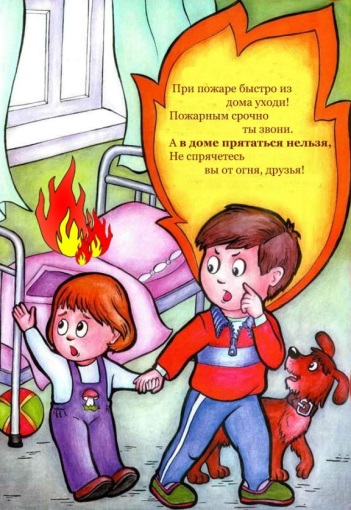 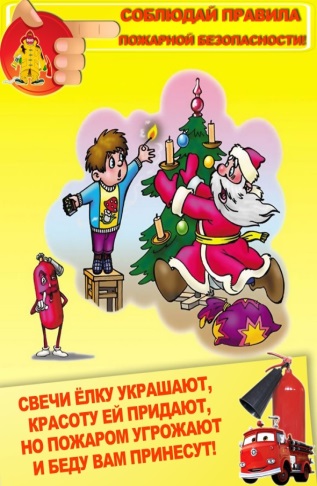 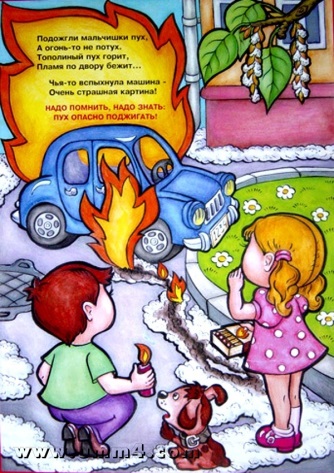 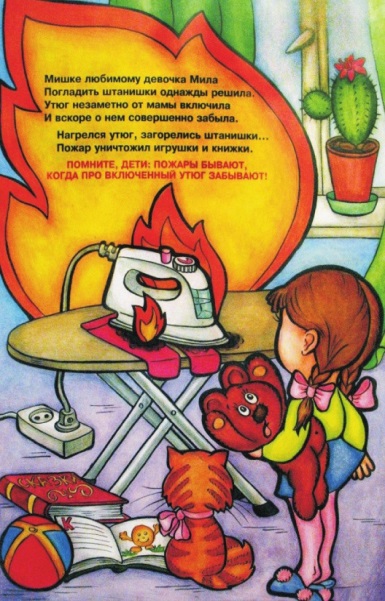 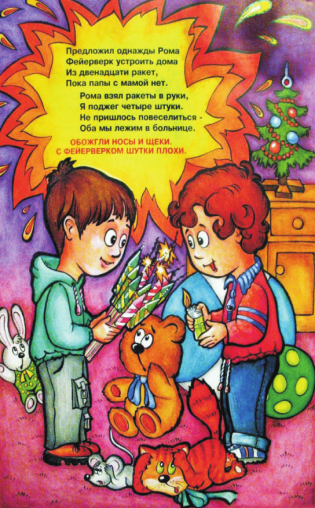 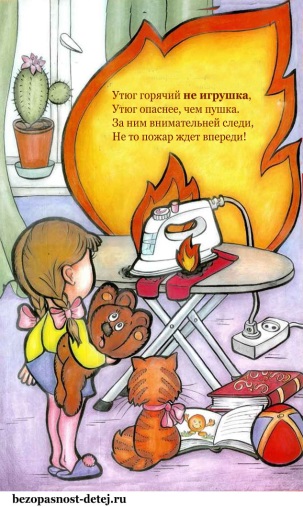 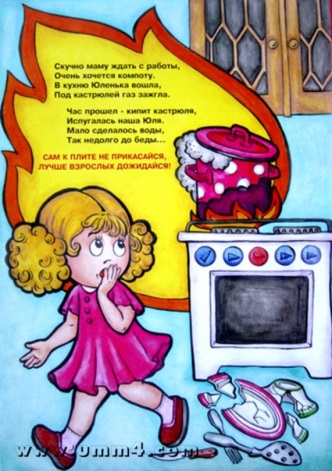 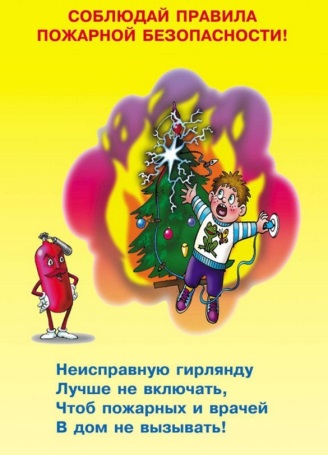 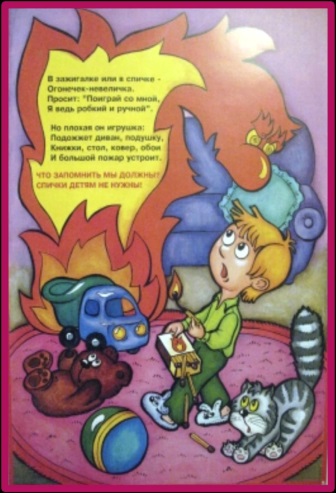 Этапы ООДХод ООДОрганизационный моментМотивация детей - Сейчас я вам загадаю загадку, а вы скажете, о чем мы сегодня будем говорить: 	Рыжий зверь  в печи сидит,	Рыжий зверь на всех сердит!Он со злости ест дрова,Может, час, а, может, два.Ты его рукой не тронь – Искусает всю ладонь.Ребята, что это?(Дети предлагают свои варианты ответов)- Согласна с Вашим ответом, сегодня мы будем говорить о тех опасностях, которые могут приключиться с каждым из нас. И поэтому мы должны знать, как правильно вести себя, если нам угрожает опасность.Основная часть2. Создание игровой проблемной ситуации(раздается стук в дверь, заходит Обезьянка Виолетта).Воспитатель: - Ой, кто это к нам пришёл?Обезьянка Виолетта: - Здравствуйте, ребята! Скажите, пожалуйста, я пришла в Детский сад №7 «Улыбка»?Воспитатель: - Абсолютно верно.Обезьянка Виолетта: - Вы Елена Васильевна, воспитатель?Воспитатель: - Да, все правильно. А как тебя зовут?Обезьянка Виолетта: - Меня зовут Виолетта. У меня сгорел дом. (воспитатель читает стихотворение, сопровождает показом слайдов)Обезьянка Виолетта,
Ходит в студию балета.
Вечно «в облаках витает»,
Вечно что-то забывает.
В гости ждёт она подругу,
Ожидает встречи.
Куплен тортик, и по кругу,
Уж зажжёны свечи.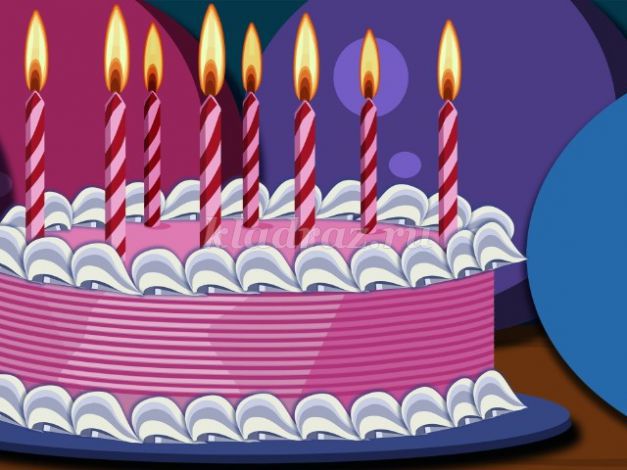 Очень хочет ВиолеттаПонарядней выглядеть.Вся обута и одета -Бант лишь нужно выгладить.Вот она утюг включилаИ об этом позабыла...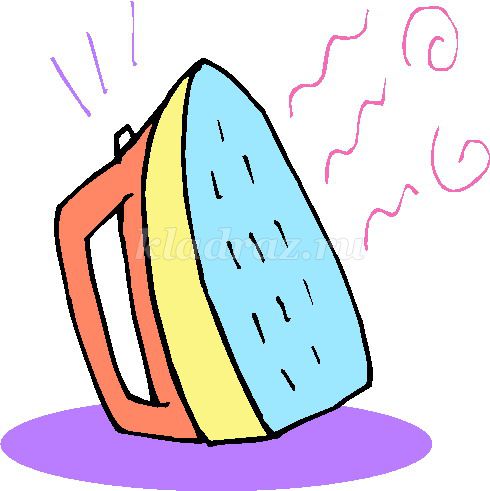 Ставит чайник на плиту,Открывает форточку.Занавески колыхнулись,И огня они коснулись...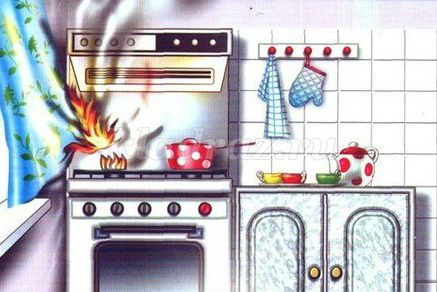 Громко музыку включила. Пылесосить вдруг решила.Телевизор, пылесос...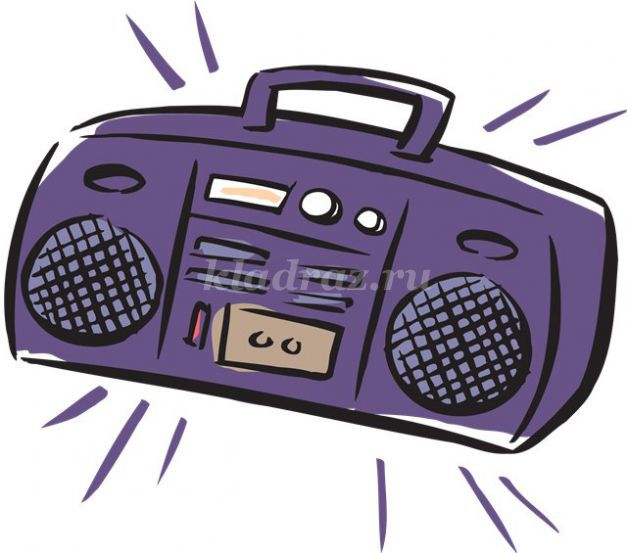 Вдруг возник другой вопрос:«Что подружке подарить?»- Срочно что-нибудь купить! И из дома, как ракета,Вылетает Виолетта.В магазине за угломЕй слышны сирены.- Загорелся чей-то дом!Догорают стены!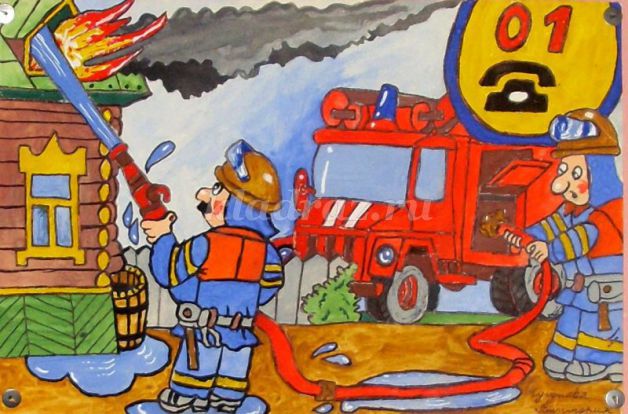 Копоть. Гарь. Не видно света. Плачет наша Виолетта.Так давайте соблюдатьМеры безопасности,Чтобы в жизни избежатьВот такой опасности!И я очень боюсь нового пожара. Не знаю, как его избежать. Мне сказали, что в вашей группе умные детки и всё знают об огне и пожаре. Разрешите мне послушать ребят. Быть может, тогда мне  удастся избежать нового пожара.Воспитатель: - Да, конечно! Ты пришла очень вовремя, мы именно сейчас разговариваем о пользе и вереде огня  и постараемся все вместе определить правила поведения, которые помогут нам избежать пожара.  Проходи, ты будешь нашей гостьей!3. Беседа- Ребята, как вы думаете, почему приключилась такая беда с Виолеттой?- Как нужно обращаться с бытовыми приборами? - Почему нельзя оставлять включенные электроприборы без присмотра?(дети отвечают на вопросы, таким образом, самостоятельно выводят правила пользования электроприборами, обращения с огнем)-Согласна с Вами, ребята, очень давно люди научились добывать огонь. Огонь верно служит человеку. Сегодня без огня не обойтись: он согревает и кормит нас. Но когда люди забывают об осторожном обращении с огнем, он становится смертельно опасным. Огонь, выходя из повиновения, не щадит никого и ничего. Возникает пожар. Пожар не случайность, а результат неправильного поведения. 4. Дидактическое упражнение «Волшебный сундучок»- Ребята, у меня есть сундучок. В нем находятся предметы. Давайте мы вместе с Виолеттой узнаем, что это за предметы.(Обезьянка Виолетта помогает детям доставать на ощупь из сундука предметы: свеча, спички, бенгальские огни, электроприбор - фен). - Как вы думаете, чем опасны эти предметы?(Дети обсуждают, чем опасны данные предметы и как они могут привести к пожару).5. Игра-физкультминутка, разминка «Не ошибись»- А сейчас, ребята, давайте поиграем. Давайте покажем Виолетте, какие вы внимательные. Я буду называть слова, и как только вы услышите слово, связанное с огнем или пожаром, вы будете приседать.  (Воспитатель называет слова, например, пожарник, коньки, огнетушитель, конфета, спички, каска, торт, огонь, пила, пламя, пожарный рукав, цветок, утюг).Заключительная часть6.Игра-тренинг «Вызов пожарных по телефону».- Ребята, а вы знаете, куда нужно звонить, когда начинается пожар?(дети отвечают) Пожарному! В пожарную часть.- А вы знаете, по какому номеру нужно звонить?(дети отвечают) 01!- Правильно! А еще можно звонить в пожарную службу с мобильного телефона по номерам: 110 или 112.- А сейчас я вам расскажу правила вызова пожарных:Смело трубку в руки взять,«01» суметь набрать И назвать еще потом:Город, улицу и дом,И квартиру, где живете,И с каким она замком,И еще сказать: «Даю Вам фамилию свою, Также номер телефона,У которого стою».- Ребята, предлагаю попробовать самим позвонить в пожарную часть, соблюдая эти правила. (Задача детей правильно набрать номер, назвать свое имя, фамилию, адрес, номер телефона, а также кратко сказать, что и где горит).7.Презентация «Правила пожарной безопасности»-Ребята, расскажите Виолетте правила пожарной безопасности, изображенные на слайдах.Виолетта: Да, мне очень понравилось! Ребята, спасибо, вы были гостеприимны, научили меня правильно пользоваться электроприборами и обращаться  с огнём.- Ну, вот и прекрасно! Надеюсь, наше занятие понравилось и вам, ребята, и вы запомните все эти правила, а самое главное, будете соблюдать осторожность и безопасность.